We are now accepting nominations for the 2017 Volunteer of the Year and Dreamer Awards! October was the TS Alliance's Volunteer Appreciation Month, and because our mission and vision are truly driven by our passionate and hard-working volunteers, we salute them all! It also gives us the opportunity to recognize those volunteers who stand out for making a significant impact in their local communities. The TS Alliance will honor up to four individuals and one Community Alliance for their outstanding dedication and commitment to the organization during its Spring Board Meeting and Leadership Training March 8, 2018. Volunteer Nomination ProcessAnyone can nominate a person for Volunteer of the Year who, in their opinion, has been an exceptional contributor to his/her local TSC community and the national TS Alliance organization. Past Volunteer of the Year recipients are not eligible. 

Click here to nominate.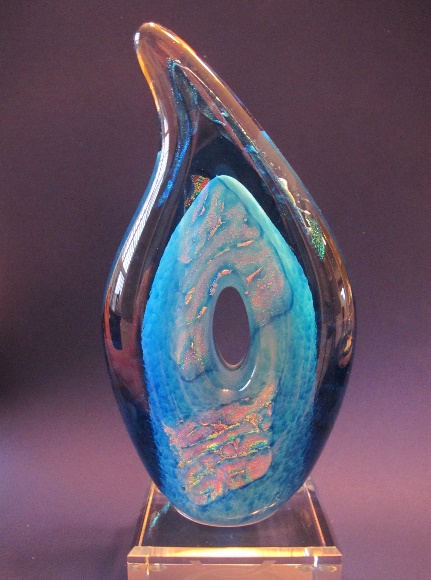 Dreamer Award InformationAnyone can nominate a Community Alliance that, in their opinion, has demonstrated exceptional community and organizational commitment with emphasis of contributions within the last 12 months. The Community Alliance of the Year award was renamed the Dreamer Award in 2016 in honor of Dee Triemer. 
Past Community Alliances of the Year recipients are not eligible. Click here to nominate.The deadline for all nomination forms is January 6, 2018. For more information please contact Shelly Meitzler at smeitzler@tsalliance.org or 800-225-6872 x232.